Back to School already?!? Say it isn’t SO!  …… Grab the whole family and make the most of an Endless Summer at Wonderland  … Spread the word to your neighbors and friends! 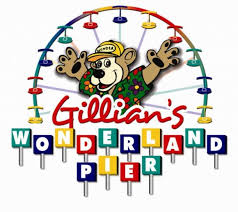 $20 Unlimited Ride Wristbands Saturday, September 17th  -  1 - 4 pm *Gillian’s Wonderland Pier - Sixth Street at the BoardwalkPurchase wristbands at front ticket box by CarouselSpecial Guest Appearances at the Dunk Tank - $1/ballProceeds benefit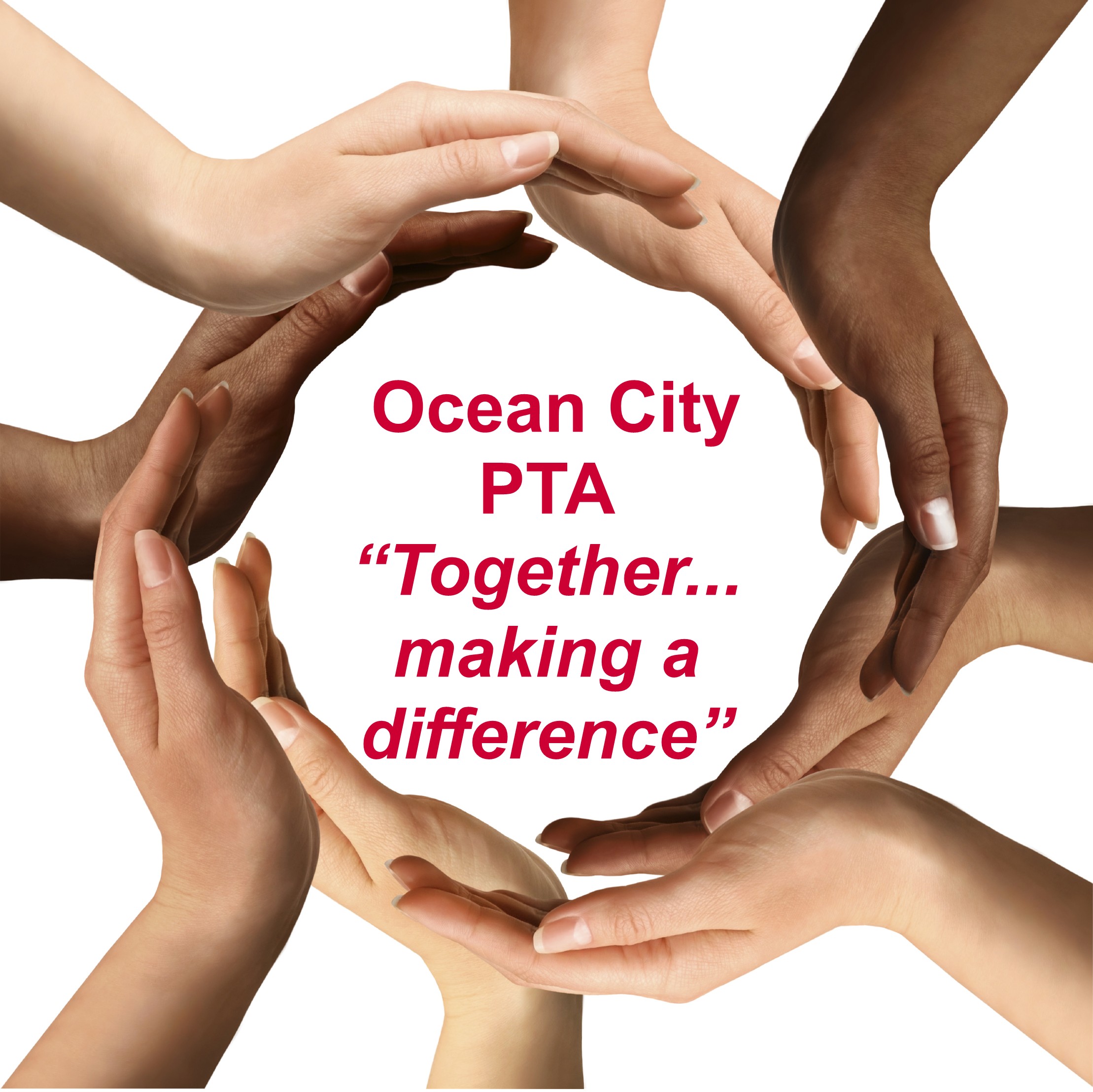                                                            * Rain Date Sun, 9/18 1-4pmQuestions? Please contact Sarah McDowell at 609.425.8844 or sarahmcdowell@comcast.net